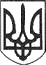 РЕШЕТИЛІВСЬКА МІСЬКА РАДАПОЛТАВСЬКОЇ ОБЛАСТІ(тридцять дев’ята позачергова сесія восьмого скликання)РІШЕННЯ27 жовтня 2023 року                      м. Решетилівка                           № 1634-39-VIIIПро внесення змін та доповнень до комплексної Програми розвитку культури, туризму та охорони культурної спадщини Решетилівської міської територіальної громади на 2023-2025 роки	Відповідно до ст. 26 Закону України „Про місцеве самоврядування в Україні”, законів України „Про культуру”, „Про бібліотеки і бібліотечну справу”, „Про туризм”, „Про охорону культурної спадщини”, враховуючи висновки спільних постійних комісій міської ради, Решетилівська міська радаВИРІШИЛА:1. Внести зміни та доповнення до комплексної Програми розвитку культури, туризму та охорони культурної спадщини Решетилівської міської територіальної громади на 2023-2025 роки, затвердженої рішенням Решетилівської міської ради восьмого скликання від 21.12.2022 № 1247-28-VIII, а саме:1) розділ І ,,Паспорт комплексної Програми розвитку культури, туризму та охорони культурної спадщини Решетилівської міської територіальної громади на 2023-2025 роки” викласти в новій редакції (додаток 1);2) розділ VII ,,Обсяги та джерела фінансування Програми” викласти в новій редакції (додаток 2);3) пункт 14 розділу IX ,,Заходи комплексної Програми розвитку культури, туризму та охорони культурної спадщини Решетилівської міської територіальної громади на 2023-2025 роки” викласти у новій редакції (додаток 3).2. Виконання даного рішення покласти на виконавчий комітет Решетилівської міської ради, а контроль за його виконанням на постійну комісію з питань освіти, культури, спорту, соціального захисту та охорони здоров’я (Віктор Бережний).	Міський голова                                                                          Оксана ДЯДЮНОВАДодаток 1до рішення Решетилівської міської ради восьмого скликання27 жовтня 2023 року № 1634-39-VIII(39 позачергова сесія)І. П А С П О Р Ткомплексної Програми розвитку культури, туризму та охорони культурної спадщини Решетилівської міської територіальної громадина 2023-2025 рокиНачальник відділу культури, молоді, спорту та туризму						      Михайло ТІТІКДодаток 2до рішення Решетилівської міської ради восьмого скликання27 жовтня 2023 року № 1634-39-VIII(39 позачергова сесія)VII. ОБСЯГИ ТА ДЖЕРЕЛА ФІНАНСУВАННЯ ПРОГРАМИ		Джерелами фінансування Програми є кошти міського бюджету, а також інших джерел не заборонених чинним законодавствомРесурсне забезпечення комплексної  Програми розвитку культури, туризму та охорони культурної спадщини Решетилівської міської територіальної громади на 2023-2025 рокиНачальник відділу культури, молоді, спорту та туризму						      Михайло ТІТІКДодаток 3до рішення Решетилівської міської ради восьмого скликання27 жовтня 2023 року №1634-39-VIII(39 позачергова сесія)IX. Заходи комплексної Програми розвитку культури, туризму та охорони культурної спадщини Решетилівської міської територіальної громади на 2023-2025  рокиНачальник відділу культури, молоді, спорту та туризму										      Михайло ТІТІК1.Ініціатор розроблення ПрограмиРешетилівська міська рада2.Розробник ПрограмиВідділ культури, молоді, спорту та туризму виконавчого комітету Решетилівської міської ради3.Відповідальний   виконавець ПрограмиВиконавчий комітет Решетилівської міської ради4.Учасники   ПрограмиВідділ культури, молоді, спорту та туризму,виконавчий комітет Решетилівської міської ради, заклади культури Решетилівської міської територіальної громади, громадські організації в галузі культури та інші5.Термін реалізації Програми2023-2025 роки6.Перелік джерел фінансування, які беруть участь у виконанні ПрограмиМіський бюджет та інші джерела не заборонені законодавством7.Загальний обсяг фінансових ресурсів, необхідних для реалізації  Програми, 
всього:5160,0 тис. грн.Обсяг коштів, які пропонується залучити  на виконання ПрограмиВсього, витрати на виконання Програми, (тис. грн.)У тому числі за рокамиУ тому числі за рокамиУ тому числі за рокамиОбсяг коштів, які пропонується залучити  на виконання ПрограмиВсього, витрати на виконання Програми, (тис. грн.)2023рік2024рік2025рікОбсяг ресурсів, необхідних для реалізації Програми, у тому числі коштів: 5160,01565,01825,01770,0Міського бюджету5160,01565,01825,01770,0інших джерел----№ п/пЗміст заходуВиконавціСтроквиконанняПрогнозований обсяг фінансування з міського бюджетуПрогнозований обсяг фінансування з міського бюджетуПрогнозований обсяг фінансування з міського бюджетуПрогнозований обсяг фінансування з міського бюджету№ п/пЗміст заходуВиконавціСтроквиконання2023тис. грн.2023тис. грн.2024 тис. грн.2025тис. грн.1234556714Поповнення фондів бібліотек книгами та періодичними виданнямиВідділ культури, молоді, спорту та туризму  виконавчого комітету Решетилівської міської радиПостійно50,050,060,060,0Всього коштів за роками тис. грн.:Всього коштів за роками тис. грн.:Всього коштів за роками тис. грн.:Всього коштів за роками тис. грн.:Всього коштів за роками тис. грн.:1565,01825,01770,0Разом тис. грн.Разом тис. грн.Разом тис. грн.Разом тис. грн.Разом тис. грн.5160,05160,05160,0